Photo Analysis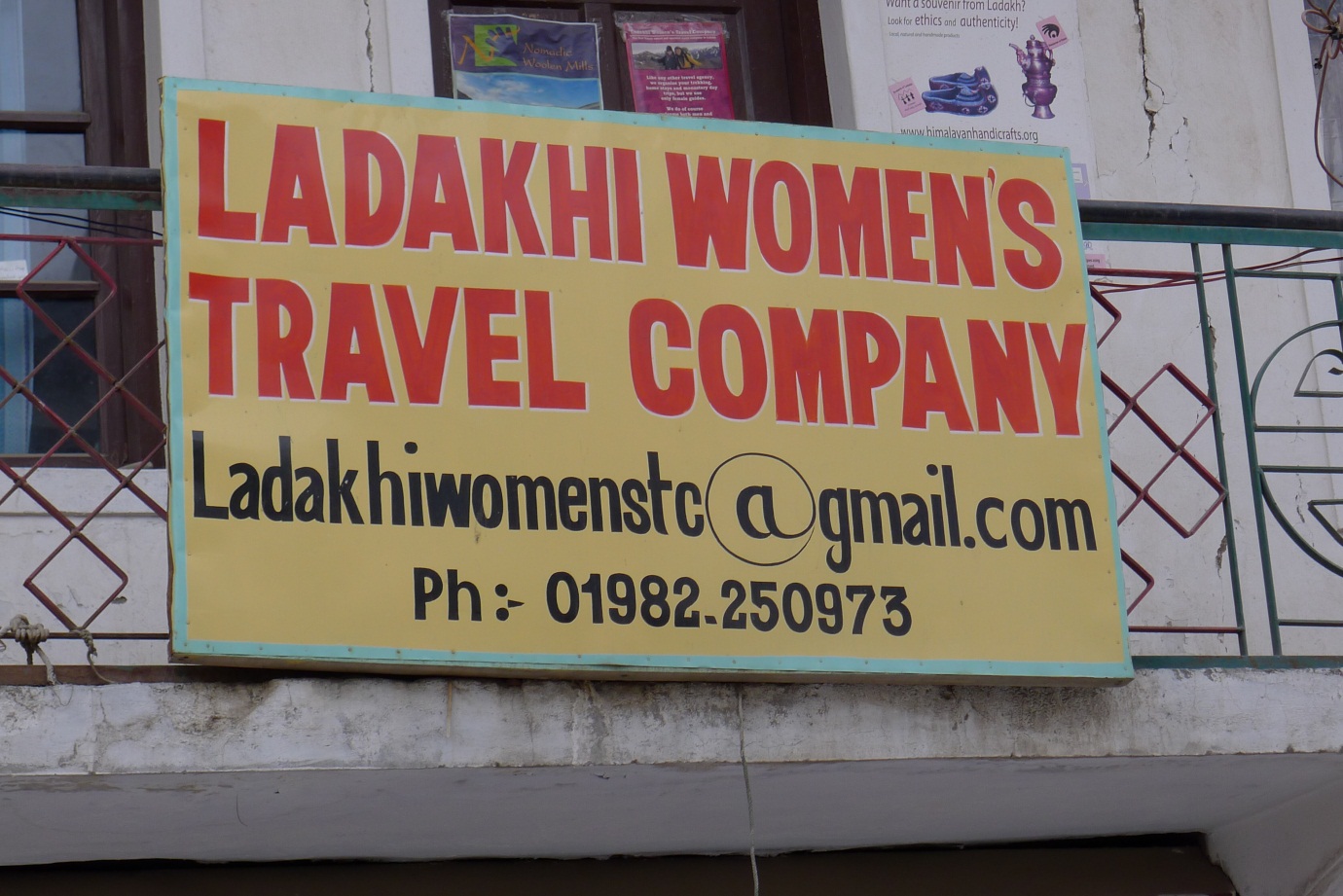 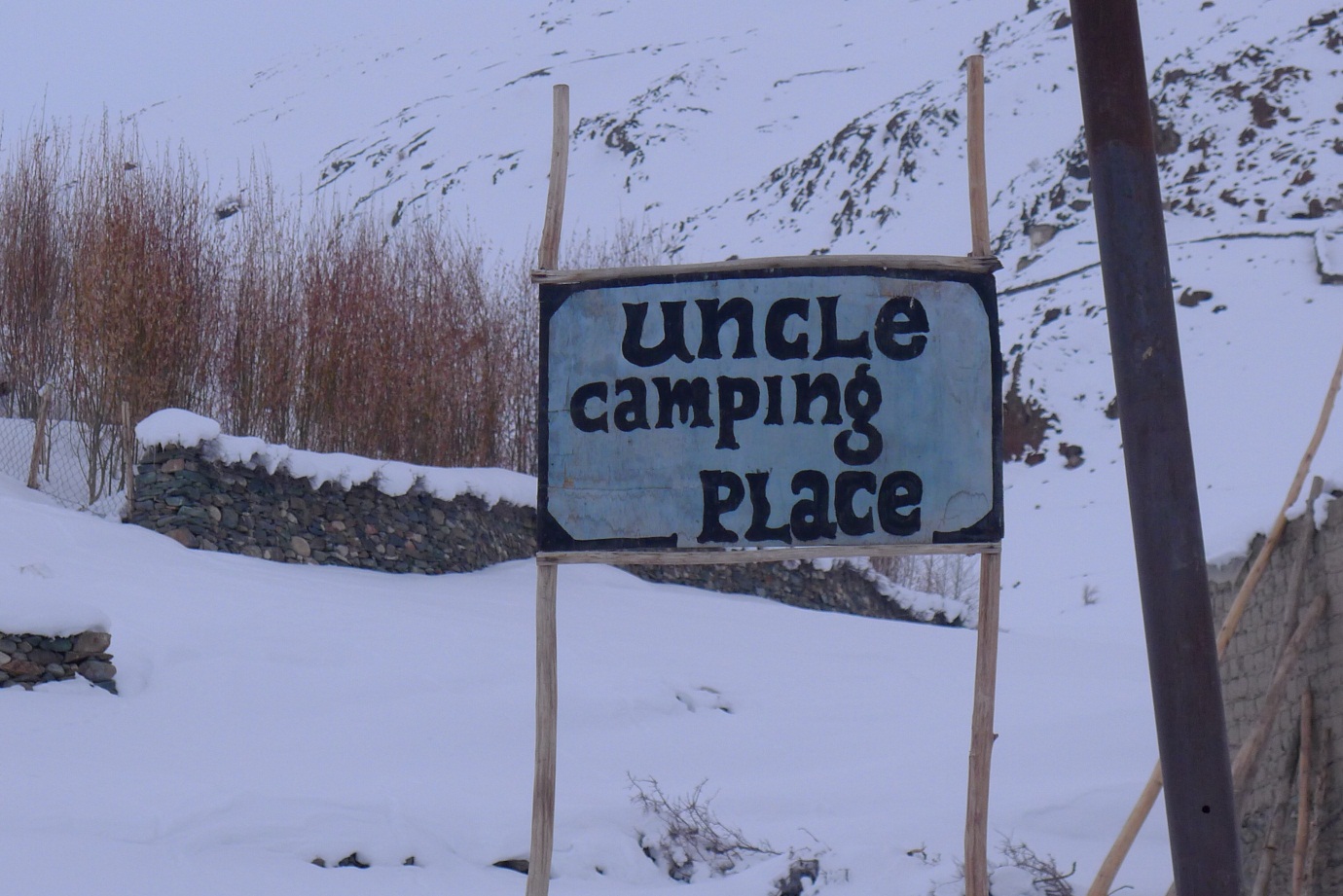 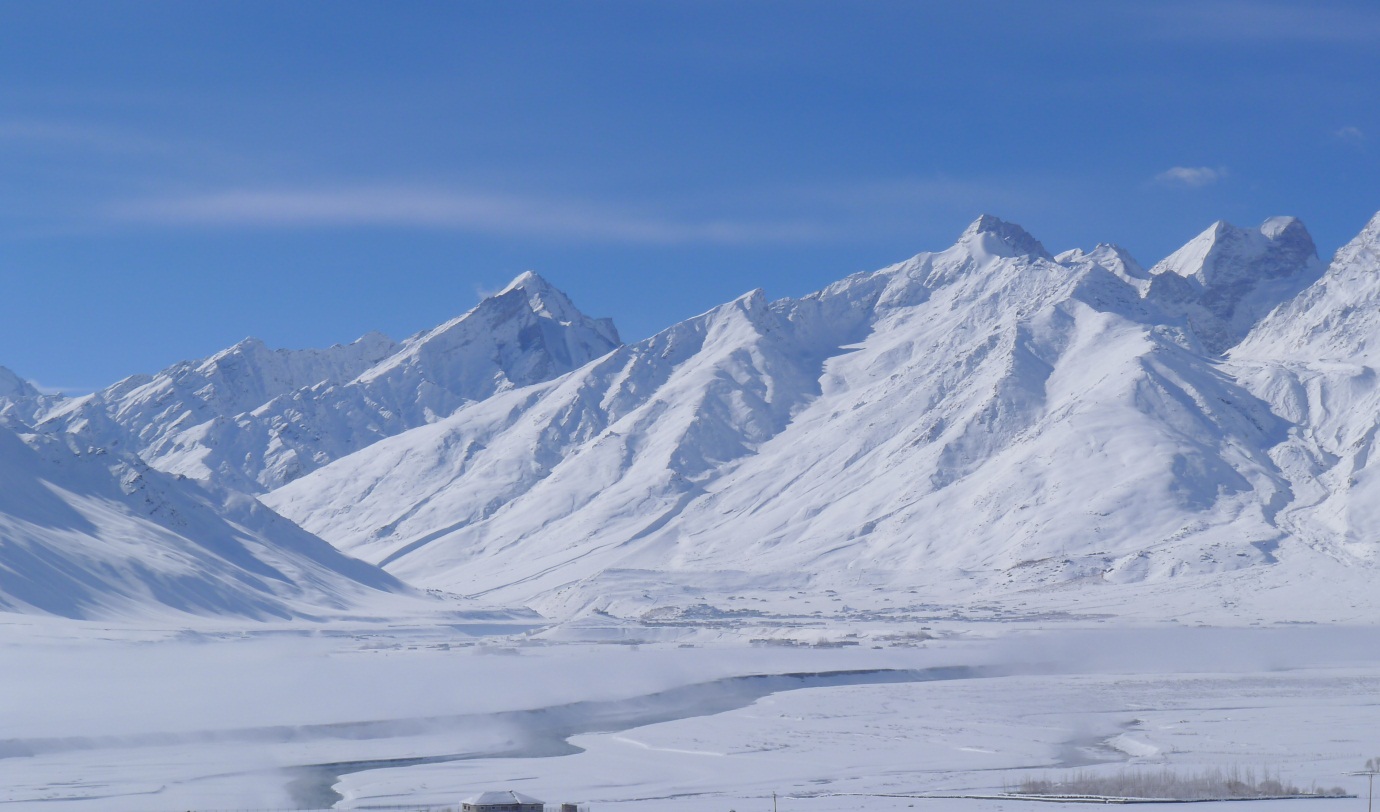 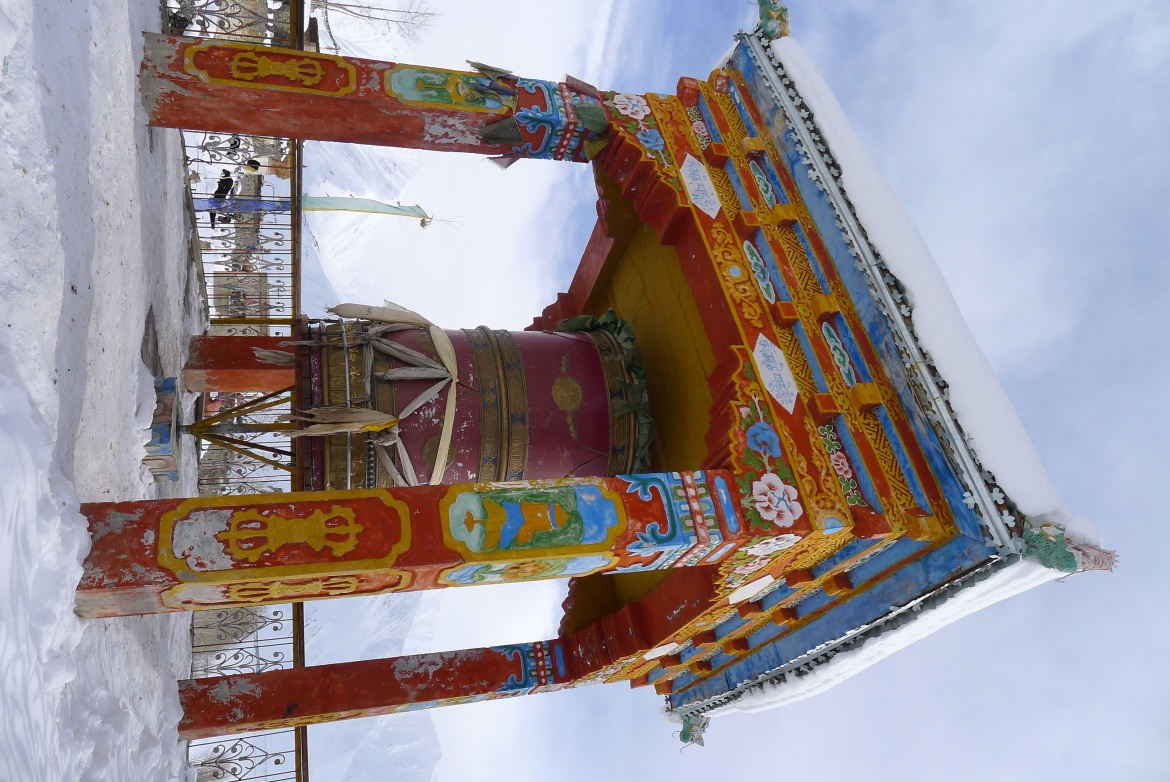 